St. Paul's Lutheran Church1407 West Church Road, P.O. Box 644Beecher, IL  60401Rev. Michael L. Stein, PastorChurch: 708-946-2050, Pastor’s Cell: 618- 204-0378www.saintpaulsbeecher.comWelcome! We welcome in the name of our Savior Jesus all visitors today. May you be blessed, encouraged, and strengthened in your faith as we worship Christ Jesus. Please sign our guestbook and fill a card then put it in the collection plate if you would like more information about our congregation or to be contacted by pastor.Ringing of the Bell  (Order of Worship – Hymnal, page 15)       Hymn of Invocation:    261   “Lord Keep Us Steadfast in Your Word”   (please rise for last verse)Invocation (Hymnal, page 15)Confession of Sins & AbsolutionPsalm 46:  (spoken responsively) P: God is our refuge and strength,  a very present help in trouble.C: Therefore we will not fear though the earth gives way, though the mountains be              moved into the heart of the sea,P: though its waters roar and foam, though the mountains tremble at its swelling. C: There is a river whose streams make glad the city of God, the holy habitation of                                                                                                                                   the Most High.P: God is in the midst of her; she shall not be moved; God will help her when morning dawns.
C:The nations rage, the kingdoms totter; He utters His voice, the earth melts.
P: The Lord of hosts is with us; the God of Jacob is our fortress. C: Come, behold the works of the Lord, how He has brought desolations on the earth.P: He makes wars cease to the end of the earth; He breaks the bow and shatters the spear;
     He burns the chariots with fire.
C: “Be still, and know that I am God. I will be exalted among the nations, I will be exalted      in the earth!”All: The Lord of hosts is with us; the God of Jacob is our fortress. Gloria Patri, The Kyrie, Gloria in Excelsis, The Salutation – (Hymnal, pages 16-19)Collect for the Day (Spoken by Pastor)Service of the WordFirst Lesson: Revelation 14:6-7The Gradual (sung by Pastor)Second Lesson:  Romans 3:19–28The Triple Hallelujah (Hymnal, page 20)Response before the Gospel (Hymnal, page 21)Gospel Reading:  John 8:31–36 or Matthew 11:12–19Response after the Gospel (Hymnal, page 21)The Nicene CreedSermon Hymn   277 “I Heard the Voice of Jesus Say”Sermon   The Offertory (Hymnal, page 22)The Offering (NO passing of plates will occur; please place your offering in the plate at the center aisle when you depart)The Prayers and IntercessionsService of the SacramentThe Preface (Hymnal, pages 24 & 25)The Sanctus (Hymnal, page 26)The Lord’s PrayerThe Words of Institution and the Pax Domini (Hymnal, page 27)The Agnus Dei (Hymnal, page 28)       Communion Hymn(s)    306  “Lord Jesus Christ Thou Has Prepared”            The Nunc Dimittis & The Thanksgiving  (Hymnal, pages 29-31)The Benediction  (Hymnal, page 31)Closing Hymn; 262  “A Mighty Fortress Is Our God” (please rise for the last verse)Caitlyn Morgan Memorial Fundraiser 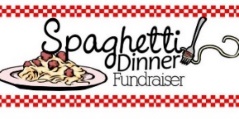 A Carry-Out Spaghetti Supper Fundraiser Saturday, November 14th, 4pm-7pm. Zion Lutheran Church – Parish Hall; 540 Oak Park Ave., Beecher(Please use the west entrance and everyone must wear a mask.)  The $10/dinner includes; Spaghetti, Salad, Bread, & a Homemade Dessert. Caitlyn Thomas Morgan was a lifelong Beecher resident. She was a Zion Lutheran School & Beecher High School graduate. She was an active member of Zion Lutheran Church, a Sunday School Teacher, and an active PTL member. Her daughter, Paige, is in 6th grade at Zion. Caitlyn worked at Elim Christian Services equipping people with disabilities to honor God and bless others. Caitlyn was diagnosed in mid-August with HLH, a rare autoimmune disease. God called her home on October 10th. Our fundraising efforts will help with medical bills and ensure that Paige’s tuition is paid through her graduation from Zion Lutheran School.Trunk or Treat  sadly, is canceled this year at the recommendation and request of the fire department, due to the increase number of area Covid cases.Women’s Small Group Resuming next Sunday at 2 p.m., the discussion will center around the book Pew Sisters. This group will be facilitated by Jo Stein and will be a great time of growth, both individually and together as daughters of our Father in Heaven.College is tough College during a pandemic is tougher. Tragically, the college years are when many youth walk away from their Savior. To help encourage them in their faith while they are away studying, let us plan to send care packages to them. Please get the names and addresses (maybe some suggested favorite treats) of members who are away at college into the church office. We will organize sending them these reminders from the church. If you would like to help, let pastor know.  College is tough, they need Jesus.Amish Canned Goods fundraiser coming Thanksgiving through Christmas. Details soon.Thank You to all of the Farmer’s Market volunteers and everyone who supported it!											JessiscaIn Our Prayers this Week:Birthdays: 26-Dan Braun  27-Mark Wille, Colin Schwer  30-RaeAnn Barthel                    31- Dorothy StolzenbachShut-ins: Madelyn Schaefer, Dorothy Stolzenbach, Marlene DietrichHospitalized/Ill/Recovering: Ray Moeller, Jill Holzaepfel, Fred Meyer, Zyaire Cannon, Judy Wolf, Rachel Fox, Gail Lynch-Vanek, Artie Weismann, Holly BraunServicemen: Michael Kaminski, Jason Stolzenbach, Cody Drees, Kyle Kranzer, Jonah Packard, Jeremy Meyerchick, Fred Rohde, Nico Ligasan and Michael Faloona.Assisting with Worship this Week:Organist: Aaron HeldtAcolyte: Gideon SteinUshers: Jim Meyer & Kenneth Meyer Next week:  Acolyte- Kaylee Guynn; Ushers: Leroy Plagge & Tom WiaterIn Praise to God -October 18th-General Fund; $  Building Fund~Dates to Remember~  		   Today:     	8:30 a.m.  	Worship Service with Holy Communion					9:45 a.m.	Sunday School					9:45 a.m.	Quarterly Voters Meeting	   			Tuesday:   	6:30 p.m.	Evening Bible Discussion	          Next Sunday: 	8:30 a.m.  	Worship Service with Holy Communion					9:45 a.m.	Sunday School / Adult Education					2 p.m.		Woman’s Small GroupVoters Meeting is TODAY after worshipFlowers for the Altar will be ordered by Marge Kregel from Beecher Florist when they are listed on the chart. Cost is $25.00 for 2 bouquets for a Sunday. If you have signed up for a Sunday, but plan on bringing or ordering your own flowers, please let Marge know so she does not call in an order.  Any questions, call Marge, 708-946-6219. Thanks so much to those who beautify our church in this manner.If you have items in the Sunday School office, please come get them. The office will be cleaned and organized soon.It is recommended everyone practices social distancing and wears a mask as you are able, following CDC guidelines for the health and wellbeing of those with compromised immune systems. If you have personal health concerns which make wearing a mask difficult, please practice social distancing, if you cannot wear a mask. Jesus said in Mark 10, “Whoever would be great among you must be your servant, and whoever would be first among you must be slave of all. For even the Son of Man came not to be served but to serve, and to give His life as a ransom for many.” Paul in both Romans 14 and 1 Cor. 8 advices his readers about how our actions might cause another to stumble. So, please consider the needs of those with weakened systems regarding mask wearing, while still honoring your own health needs.All Saints Day remembrance If you have a loved one whom you passed away this last year and you would like their name to be remembered during our All Saints Day service next Sunday, please give pastor their name and information.Then I saw another angel flying directly overhead, with an eternal gospel to proclaim to those who dwell on earth, to every nation and tribe and language and people. 								     			Revelation14:6Life Quote from Lutherans for Life:    “I pray that the love of Christ emboldens you to rejoice in the Word and to speak it without fear of consequence … may future generations speak of us like we do of David, Josiah, Luther, and our forefathers. May our children say of you and me, ‘Our forefathers stood their ground on Christ alone, on His Word of truth alone.’ The truth has set you free. Enjoy your own personal reformation. Then let your freedom in Christ be contagious! Let your life continue to shout: Thank Jesus Christ my Savior! I’m free at last … and so are you! Amen.” Rev. Peter Sulzle, St. John Lutheran Church, Redwood Falls, Minnesota    Bible Readings Word SearchPrayer Warriors:  Our prayer chain has been praying for a couple of years now; we will pray for urgent needs that come up between Sundays; share good news of answered prayers, and are more than happy to pray for non-church members.  If you want to join our Prayer Warriors, please send your email to me at tbraun3.16@gmail.com; if you want to participate in these prayers but don’t have an email account, call me and I’ll add members to contact by phone.Dream Box God is still at work in His world and He has a mission for you and St. Paul’s. Share those dreams, plans, goals, and wishes for the church in the small box on the back table. Can you read music? Like to make beautiful sounds to the Lord? Put those two together and join our Chime Bell Choir! If you would like to be a part of a hand chime choir, please let pastor know soon. Bulletin Announcements: If you have anything you’d like to put in the bulletin, please email it to Tammy at tbraun3.16@gmail.com or call 708-769-9066.  Bulletins are generally printed on Friday evenings so Thursday is the deadline.If the Son sets you free, you will be free indeed.								 		 	  John 8:36Tuesday Evening Bible Class - Tuesday evening, at 6:30, we will begin a new discussion of a book of the Bible. Since we are starting a new study it is a great time for you to join us. We will meet both in the church and use the internet for those at home.The LWML Mite Box collection is still going on! Let’s see who can bring in more ‘mites’ to help spread God’s Good News!Reformation Day (Observed)  October 25, 2020Towards Eternity in God’s Love